STATE OF NEW JERSEYDEPARTMENT OF LAW AND PUBLIC SAFETYDIVISION OF CRIMINAL JUSTICEFFY 2016VICTIMS OF CRIME ACT (VOCA) GRANT PROGRAMDOCUMENTS TO BE RETURNED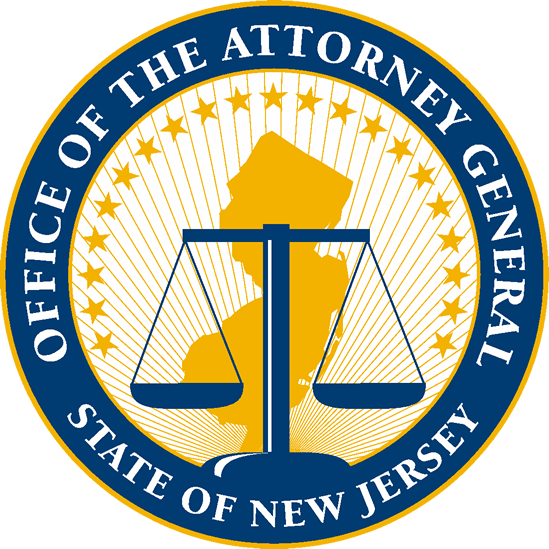 SUMMER 2017STATE OF NEW JERSEYDEPARTMENT OF LAW AND PUBLIC SAFETYDIVISION OF CRIMINAL JUSTICEFFY 2016Victims of Crime Act (VOCA) Grant Program APPLICATION CHECK LISTInstructions: 	The Application Check List is a guide to submit a completed application.Return one (1) application with original signatures and three (3) copies.  The below items must be submitted with the application.Do not staple the application. Only complete applications will be considered. Application Content and Forms to be Completed and Returned:Application Overview – Form Included Project Proposal Agency Background, Mission, Experience and Capability – Provided by ApplicantProblem Statement/Needs Assessment – Provided by Applicant Project Description, including Goals, Objectives, and Work Plan  (Action Strategy) – Provided by ApplicantPartnership, Collaboration or Coordination of Services – Provided by ApplicantLetters of Support (At least three (3) project specific letters)Project Management and Staff – Provided by ApplicantJob Descriptions (for any position to be funded under this budget)Current Resumes (staff currently employed and funded under this budget)Data Collection/Performance Measures/Evaluation – Provided by ApplicantProject Work Plan – Form IncludedBudget Detail Form – Form Included Budget Narrative (describing each category of the budget listed on Budget Detail Form) – Provided by ApplicantSources of Funds – Form Included Match Waiver Request Justification Letter – Provided by Applicant, if applicableApplication Authorization – Form IncludedAccounting System and Financial Capability Questionnaire – Form IncludedFederal Single Audit Requirements Certification – Form IncludedProof of Compliance Federal Single Audit Requirements – Provided by ApplicantIndirect Cost Rate Fact Sheet  - Form Included (for informational purposes only)Certifications Regarding Lobbying, Debarment, Suspension and Other Responsibility Matters and Drug-Free Workplace Requirements – Form IncludedDepartment of Law & Public Safety  Debarment and Suspension Certification – Form IncludedProof of SAM Registration – Provided by Applicant Additional forms provided by nonprofit applicants:Proof of Nonprofit statusNew Jersey Charitable RegistrationApplicable Licenses, Certifications and PermitsNOTE:  ONLY COMPLETE APPLICATIONS CAN BE PROCESSED.  ABOVE ITEMS MUST BE SUBMITTED WITH THE APPLICATION.  APPLICATION OVERVIEWAGENCY-SPECIFIC INFORMATIONOfficial Name of Agency:  _________________________________________________________________Executive/Agency Director:  _______________________________________________________________Type of Agency:	☐ State        ☐ County        ☐ Municipality        ☐ NonprofitAddress:  City/State: _______________________	  Zip Code +4:  ____________  County: _________________________ County/Counties Served by your Agency: ________________________________________________________________DUNS Number:	________________	Federal ID Number:  ____________ 	Fiscal Year Start Date: ______________Website:  _____________________________________		Telephone Number:  __________________________	For Nonprofits only:  Charitable Registration Number (If nonprofit & not exempt):________________________			New Jersey Business Registration Certificate:  ____________________________________Have there been any findings filed against the agency in regard to its charitable status?	□ Yes	□ No	If yes, please explain on a separate sheetLead Agency StatusHas your Agency been designated by the Department of Children and Families, Division on Women, as the Lead Sexual Assault Agency in your County?  □ Yes □ NoHas your Agency been designated by the Department of Children and Families, Division on Women, as the Lead Domestic Violence Agency in your County?  □ Yes □ NoPROJECT-SPECIFIC INFORMATIONProject Title:  _________________________________________________________________Type of Project:  	□ New		 □ Continuing 		□ ExpansionAmount Requested:  	$_________Federal	$_________Match	$_________TotalThis Project Provides:	□ Direct Services	□ Legal Services	□ Training 	□ Outreach Services	□ Other (Please Describe) _______________________________________________________Geographic Area(s) to be Served:  Indicate the service area of this project by county or municipality name(s).  Write statewide if all counties in New Jersey will be served by this project.____________________________________________________________________________________Crime Victim(s) to be Served:  □ Homicide Survivors 	□ Stalking		□ DUI/DWI					□ Sexual Assault	□ Dating Violence 	□ Child Abuse/Neglect			             		□ Human Trafficking	□ Domestic Violence	□ Elder AbusePopulation(s) to be Served:  Indicate whether this project is serving a special or underserved population of victims. (e.g. Latino/a, African American, Asian-American, Disabled, Elderly, LGBTQ, Immigrant, etc.).		□ Yes, indicate population:  ______________________________________________________________      		□ No One Paragraph Description of your Project:  Core ServicesIndicate if your agency provides the following services/programs to crime victims:□	Emergency/crisis response			□	Long term counseling□	Criminal Justice advocacy			□     	Short term counseling□	Legal advocacy					□	Support groups□	Courtroom advocacy		             	 	□	Victim outreach□	Housing advocacy				□         	Community Education□	Financial advocacy				□	Hotline□	Legal services 					□	Emergency financial assistance□	In-person information/referral			□	Telephone information/referral□	Economic development/networking services□	Services for the children of victims (e.g., babysitting, recreation, etc.)□	Shelter – If checked, indicate the number of beds available: ____________□	Transitional Housing – If checked, indicate the number of family housing units:  __________Indicate if your agency has programs for the following types of crime victims:□	DUI/DWI			□	Homicide Survivors 	□	Stalking	□	Child Abuse/Neglect		□	Sexual Assault		□	Dating Violence □	Elder Abuse		             	□	Human Trafficking	□	Domestic ViolenceAGENCY-CONTACT INFORMATIONCore StaffProject Work Plan	FFY 2016 Victims of Crime Act (VOCA) Grant ProgramApplicant and Project Name: ____________________________________________________________________________________________________SOURCES OF FUNDSList ALL sources of funds received by the agency during the past State fiscal year (July 1 thru June 30).  On the bottom of the form, list all funds received from the Division of Criminal Justice (e.g. VAWA grants) in the past three years.Division of Criminal Justice FundingSTATE OF NEW JERSEYDEPARTMENT OF LAW AND PUBLIC SAFETYDIVISION OF CRIMINAL JUSTICEAPPLICATION AUTHORIZATION	Authorization to submit a grant application to the Department of Law and Public Safety, Division of Criminal Justice (“Division”) for a project entitled:______________________________________________________________________________for a federal subaward in the approximate amount of $_______________, with the Applicantproviding a match of $______________ (if applicable), for an approximate total project cost of $________________________.This application consists of the following additional attachments for all applicants:Application Overview Project Proposal Project Work PlanBudget Detail Form Budget Narrative Sources of Funds FormAccounting System and Financial Capability Questionnaire Federal Single Audit Requirements Certification Proof of Compliance Federal Single Audit Requirements Indirect Cost Rate Agreement (if applicable)Certifications Regarding Lobbying, Debarment, Suspension and Other Responsibility Matters and Drug-Free Workplace Requirements Department of Law & Public Safety  Debarment and Suspension Certification Proof of SAM Registration	The undersigned understands that the Division will rely upon the following statements to provide these subaward funds:The Project Director has reviewed the contents of the application, believes it is accurate, and certifies that the factual statements and data set forth in the application and attachments are true to the best of his or her knowledge and belief.The Project Director has reviewed and is familiar with all statutory and regulatory requirements regarding the use of the funds being provided to undertake grant programs and activities; has sought and obtained legal advice from the Applicant’s legal counsel as considered appropriate or necessary, and will be responsible for undertaking the programs and activities described in the application. The duly Authorized Official of the Applicant will ensure that the Applicant will use these subaward funds to carry out the project and activities specifically described in the application.The duly Authorized Official of the Applicant is responsible for authorizing expenditures and disbursements of subaward funds.The duly Authorized Official of the Applicant will ensure that the Applicant complies with all federal, state and municipal laws, statutes, regulations, circulars, policies, or codes regarding the use of these subaward funds.The duly Authorized Official of the Applicant and the Project Director acknowledge that a false statement in this certification may be subject to criminal prosecution, including under 18 U.S.C. §1001.  The duly Authorized Official of the Applicant and the Project Director acknowledge that Office of Justice Program (OJP) grants, including certifications provided in connection with such grants, are subject to review by OJP and/or by the Department of Justice’s Office of the Inspector General.The duly Authorized Official of the Applicant and the Project Director certify that the foregoing statements are true, and that if any of the foregoing statements made are willfully false, we will be subject to punishment.	As the duly Authorized Official of the Applicant-Subrecipient and as the Project Director, we hereby certify that the Applicant-Subrecipient will comply with the above-referenced provisions. _______________________________________     	__________Applicant						Subaward #________________________________________	___________________________________Signature of Authorized Official			Title (County Executive, County							Manager, County Supervisor, County							Board President) ________________________________________	Printed Name of Authorized Official			 _______________________________________Signature of Project Director_______________________________________	_________________Printed Name of Project Director			DateProject Director, Name/Title:Project Director, Name/Title:Project Director, Name/Title:Project Director, Name/Title:Street Address, City, State, Zip Code +4 (if different from above)Street Address, City, State, Zip Code +4 (if different from above)Street Address, City, State, Zip Code +4 (if different from above)Street Address, City, State, Zip Code +4 (if different from above)Telephone:Ext.Email:Fax:Main Point of Contact, Name/Title:Main Point of Contact, Name/Title:Main Point of Contact, Name/Title:Main Point of Contact, Name/Title:Street Address, City, State, Zip Code +4 (if different from above)Street Address, City, State, Zip Code +4 (if different from above)Street Address, City, State, Zip Code +4 (if different from above)Street Address, City, State, Zip Code +4 (if different from above)Telephone:Ext.Email:Fax:Fiscal Contact, Name/Title:Fiscal Contact, Name/Title:Fiscal Contact, Name/Title:Fiscal Contact, Name/Title:Street Address, City, State, Zip Code +4 (if different from above)Street Address, City, State, Zip Code +4 (if different from above)Street Address, City, State, Zip Code +4 (if different from above)Street Address, City, State, Zip Code +4 (if different from above)Telephone:Ext.Email:Fax:ObjectiveActivityProjected Start-up & Completion Dates(Do not use on-going)Person ResponsibleFederal Sources (Include Names)Date of AwardAmountState Sources (Include Names)Date of AwardAmountCounty Sources$Local and Other Sources$Total of All Sources of Funds$Indicate the percentage of funds used to support this project:%Date of AwardGrant NumberProject TitleAmount